ёУКРАЇНАОДЕСЬКА ОБЛАСНА ДЕРЖАВНА АДМІНІСТРАЦІЯ ДЕПАРТАМЕНТ СОЦІАЛЬНОЇ ТА СІМЕЙНОЇ ПОЛІТИКИНАКАЗ04.08.2021                                                      м. Одеса                                                   № 170Про затвердження Порядку надання одноразової матеріальної допомоги на оздоровлення або відшкодування вартості санаторно-курортного лікування у санаторіях України особам, які постраждали внаслідок Чорнобильської катастрофи 1-3 категорії, ветеранам війни, воїнам-добровольцям антитерористичної операції, членам сімей загиблих (померлих) учасників антитерористичної операції, постраждалим учасникам Революції гідності, особам з інвалідністю загального захворювання, дітям з інвалідністю та особам з інвалідністю з дитинства у супроводі однієї супроводжувальної особи (за необхідності) один раз на рік за рахунок одного з бюджетів (не більше граничної вартості путівки, визначеної наказом Міністерства на відповідний рік)Відповідно до підпункту 4 пункту 5, підпункту 11 пункту 10 Положення про Департамент соціальної та сімейної політики Одеської обласної державної адміністрації, затвердженого розпорядженням голови Одеської обласної державної адміністрації від 06 лютого 2017 року № 74/А-2017, обласної комплексної програми соціальної підтримки населення на 2021-2023 роки «Соціальний захист населення в Одеській області», затвердженої рішенням Одеської обласної ради від 24 грудня 2020 року № 38-VIII, з метою впровадження механізму надання одноразової матеріальної допомоги на оздоровлення або відшкодування вартості санаторно-курортного лікування у санаторіях України особам, які постраждали внаслідок Чорнобильської катастрофи 1-3 категорії, ветеранам війни, воїнам-добровольцям антитерористичної операції, членам сімей загиблих (померлих) учасників антитерористичної операції, постраждалим учасникам Революції гідності, особам з інвалідністю загального захворювання, дітям з інвалідністю та особам з інвалідністю з дитинства у супроводі однієї супроводжувальної особи (за необхідності) один раз на рік за рахунок одного з бюджетів (не більше граничної вартості путівки, визначеної наказом Міністерства на відповідний рік),НАКАЗУЮ:1. Затвердити Порядок надання одноразової матеріальної допомоги на оздоровлення або відшкодування вартості санаторно-курортного лікування у санаторіях України особам, які постраждали внаслідок Чорнобильської катастрофи 1-3 категорії, ветеранам війни, воїнам-добровольцям антитерористичної операції, членам сімей загиблих (померлих) учасників антитерористичної операції, постраждалим учасникам Революції гідності, особам з інвалідністю загального захворювання, дітям з інвалідністю та особам з інвалідністю з дитинства у супроводі однієї супроводжувальної особи (за необхідності) один раз на рік за рахунок одного з бюджетів (не більше граничної вартості путівки, визначеної наказом Міністерства на відповідний рік), що додається.2. Визнати таким, що втратив чинність, наказ Департаменту соціальної та сімейної політики Одеської обласної державної адміністрації 
від 11 червня 2021 року № 103 «Про затвердження Порядку надання одноразової матеріальної допомоги на оздоровлення або відшкодування вартості санаторно-курортного лікування особам, які постраждали внаслідок Чорнобильської катастрофи 1-3 категорії, ветеранам війни, воїнам-добровольцям антитерористичної операції, членам сімей загиблих (померлих) учасників антитерористичної операції, постраждалим учасникам Революції гідності, особам з інвалідністю загального захворювання, дітям з інвалідністю та особам з інвалідністю з дитинства у супроводі однієї супроводжувальної особи (за необхідності)», зареєстрований в Південному міжрегіональному управлінні Міністерства юстиції (м. Одеса) 17 червня 2021 року за № 96/353.3. Наказ набирає чинності з дня його офіційного опублікування в засобах масової інформації.4. Контроль за виконанням цього наказу покласти на заступника директора Департаменту – начальника управління соціального захисту Департаменту соціальної та сімейної політики Одеської обласної державної адміністрації.Виконуючий обов’язки директора                                      Тетяна ДЕМЕНТЬЄВАПорядокнадання одноразової матеріальної допомоги на оздоровлення або відшкодування вартості санаторно-курортного лікування у санаторіях України особам, які постраждали внаслідок Чорнобильської катастрофи  1-3 категорії, ветеранам війни, воїнам-добровольцям антитерористичної операції, членам сімей загиблих (померлих) учасників антитерористичної операції, постраждалим учасникам Революції гідності, особам з інвалідністю загального захворювання, дітям з інвалідністю та особам з інвалідністю з дитинства у супроводі однієї супроводжувальної особи (за необхідності) один раз на рік за рахунок одного з бюджетів (не більше граничної вартості путівки, визначеної наказом Міністерства на відповідний рік)I. Загальні положення1. Порядок надання одноразової матеріальної допомоги на оздоровлення або відшкодування вартості санаторно-курортного лікування у санаторіях України особам, які постраждали внаслідок Чорнобильської катастрофи 1-3 категорії, ветеранам війни, воїнам-добровольцям антитерористичної операції, членам сімей загиблих (померлих) учасників антитерористичної операції, постраждалим учасникам Революції гідності, особам з інвалідністю загального захворювання, дітям з інвалідністю та особам з інвалідністю з дитинства у супроводі однієї супроводжувальної особи (за необхідності) один раз на рік за рахунок одного з бюджетів (не більше граничної вартості путівки, визначеної наказом Міністерства на відповідний рік) (далі - Порядок) розроблений  відповідно до підпункту 4 пункту 5, підпункту 11 пункту 10 Положення про Департамент соціальної та сімейної політики Одеської обласної державної адміністрації, затвердженого розпорядженням голови Одеської обласної державної адміністрації від 06 лютого 2017 року № 74/А-2017, обласної комплексної програми соціальної підтримки населення на 2021-2023 роки «Соціальний захист населення в Одеській області», затвердженої рішенням Одеської обласної ради від 24 грудня 2020 року № 38-VIІI.2. Цей Порядок визначає механізм надання одноразової матеріальної допомоги на оздоровлення або відшкодування вартості санаторно-курортного лікування у санаторіях України особам, які постраждали внаслідок Чорнобильської катастрофи 1-3 категорії, ветеранам війни, воїнам-добровольцям антитерористичної операції, членам сімей загиблих (померлих) учасників антитерористичної операції, постраждалим учасникам Революції гідності, особам з інвалідністю загального захворювання, дітям з інвалідністю та особам з інвалідністю з дитинства у супроводі однієї супроводжувальної особи (за необхідності) один раз у рік за рахунок обласного бюджету (не більше граничної вартості путівки, визначеної наказом Міністерства на відповідний рік).3. У цьому Порядку терміни вживаються у такому значенні:«заявник» - громадянин із числа осіб, які постраждали внаслідок Чорнобильської катастрофи 1-3 категорії, ветеранів війни, воїнів-добровольців антитерористичної операції, членів сімей загиблих (померлих) учасників антитерористичної операції, постраждалих учасників Революції гідності, з інвалідністю загального захворювання, з інвалідністю з дитинства, законних представників дітей з інвалідністю;«одноразова матеріальна допомога на відшкодування вартості санаторно-курортного лікування» та «одноразова матеріальна допомога на оздоровлення» - одноразова виплата, яка перераховується за умови, що заявник не отримував матеріальної допомоги на оздоровлення протягом бюджетного періоду із бюджетів іншого рівня;«воїн-доброволець антитерористичної операції» - особа з числа мешканців Одеської області, яка перебувала або перебуває у складі добровольчих формувань, що були утворені або самоорганізувалися для захисту незалежності, суверенітету, територіальної цілісності України, брала безпосередню участь в районах антитерористичної операції у період її проведення, але в подальшому не ввійшла до складу Збройних сил України, Міністерства внутрішніх справ України, Національної гвардії України та інших утворених відповідно до законів України військових формувань і правоохоронних органів;«супроводжувальна особа» - громадянин, що супроводжує заявника, який за станом здоров’я потребує сторонньої допомоги відповідно до висновку медико-соціальної експертної комісії.Інші терміни вживаються в значеннях, визначених законами України «Про статус і соціальний захист громадян, які постраждали внаслідок Чорнобильської катастрофи, «Про статус ветеранів війни, гарантії їх соціального захисту», «Про основи соціальної захищеності осіб з інвалідністю в Україні».4. Гранична вартість путівки затверджується наказом відповідного міністерства.5. Розмір одноразової матеріальної допомоги на оздоровлення або на відшкодування вартості санаторно-курортного лікування у санаторіях України особам, які постраждали внаслідок Чорнобильської катастрофи 2 та 3 категорії, не перевищує суму граничної вартості путівки, встановленої на відповідний рік, для особи, яка постраждала внаслідок Чорнобильської катастрофи 1 категорії, збільшену на суму податку на додану вартість.6. Розмір одноразової матеріальної допомоги на оздоровлення або на відшкодування вартості санаторно-курортного лікування у санаторіях України особам відповідно до Закону України «Про статус ветеранів війни, гарантії їх соціального захисту» не перевищує суму граничної вартості санаторно-курортного лікування, встановленої Міністерством у справах ветеранів України на відповідний рік. 7. Надання одноразової матеріальної допомоги на оздоровлення або відшкодування вартості санаторно-курортного лікування у санаторіях України особам, які постраждали внаслідок Чорнобильської катастрофи 1-3 категорії, ветеранам війни, воїнам-добровольцям антитерористичної операції, членам сімей загиблих (померлих) учасників антитерористичної операції, постраждалим учасникам Революції Гідності, особам з інвалідністю загального захворювання, дітям з інвалідністю та особам з інвалідністю з дитинства у супроводі однієї супроводжувальної особи (за необхідності) здійснюється на строк не більше 18 календарних днів.8. Головним розпорядником бюджетних коштів для призначення та надання одноразової матеріальної допомоги для оздоровлення (далі – матеріальна допомога для оздоровлення) або одноразової матеріальної допомоги для відшкодування вартості санаторно-курортного лікування (далі – матеріальна допомога на відшкодування вартості санаторно-курортного лікування) є Департамент соціальної та сімейної політики Одеської обласної державної адміністрації (далі - Департамент).9. Персональні дані осіб, отримані у зв’язку з реалізацією цього Порядку,збираються, обробляються та використовуються відповідно до Закону України «Про захист персональних даних».II. Умови та порядок надання матеріальної допомоги на оздоровлення або відшкодування вартості санаторно-курортного лікування1. Матеріальна допомога на оздоровлення або відшкодування вартості санаторно-курортного лікування призначається заявникам, які перебувають на обліку в Єдиному державному автоматизованому реєстрі осіб, які мають право на пільги (крім воїнів-добровольців антитерористичної операції), зареєстровані/проживають на території Одеської області.2. Для отримання матеріальної допомоги на оздоровлення заявник подає до Департаменту заяву особисто або через районну державну адміністрацію/територіальну громаду області за формою, наведеною у додатку 1 до цього Порядку, та документи, визначені пунктами 3-11 розділу II цього Порядку відповідно.3. Для отримання матеріальної допомоги на оздоровлення особою, яка постраждала внаслідок Чорнобильської катастрофи 1-3 категорії, до заяви додаються:1) копія паспорта заявника;2) копія довідки про реєстраційний номер облікової картки платника податків (для фізичних осіб, які через свої релігійні переконання відмовились від прийняття реєстраційного номера облікової  картки платника податків та офіційно повідомили про це відповідний контролюючий орган і мають відмітку у паспорті, - копію відповідної сторінки паспорта);3) копія або оригінал медичної довідки лікувальної установи за формою    № 070/о, затвердженої наказом Міністерства охорони здоров’я України  від 14 лютого 2012 року № 110 «Про затвердження форм первинної облікової документації та Інструкцій щодо їх заповнення, що використовуються у закладах охорони здоров’я незалежно від форми власності та підпорядкування», зареєстрованим в Міністерстві юстиції України 28 квітня 2012 року за                      № 661/20974;4) згода заявника на обробку та використання персональних даних за формою, наведеною у додатку 2 до цього Порядку;5) копія документу, що підтверджує належність заявника до зазначеної категорії;6) реквізити особового банківського рахунку заявника (у разі необхідності).4. Для отримання матеріальної допомоги на оздоровлення ветеранами війни до заяви додаються:1) копія паспорта заявника;2) копія довідки про реєстраційний номер облікової картки платника податків (для фізичних осіб, які через свої релігійні переконання відмовились від прийняття реєстраційного номера облікової картки платника податків та офіційно повідомили про це відповідний контролюючий орган і мають відмітку у паспорті, - копію відповідної сторінки паспорта);3) копія або оригінал медичної довідки лікувальної установи за формою    № 070/о, затвердженої наказом Міністерства охорони здоров’я України від 14 лютого 2012 року № 110 «Про затвердження форм первинної облікової документації та Інструкцій щодо їх заповнення, що використовуються у закладах охорони здоров’я незалежно від форми власності та підпорядкування», зареєстрованим в Міністерстві юстиції України 28 квітня 2012 року за                     № 661/20974;4) згода заявника на обробку та використання персональних даних за формою, наведеною у додатку 2 до Порядку;5) копія документу, що підтверджує належність заявника до зазначеної категорії;6) реквізити особового банківського рахунку заявника (у разі необхідності).5. Для отримання матеріальної допомоги для оздоровлення воїнами-добровольцями антитерористичної операції до заяви додаються:1) копія паспорта заявника;2) копія довідки про реєстраційний номер облікової картки платника податків (для фізичних осіб, які через свої релігійні переконання відмовились від прийняття реєстраційного номера облікової картки платника податків та офіційно повідомили про це відповідний контролюючий орган і мають відмітку у паспорті, - копію відповідної сторінки паспорта);3) копія або оригінал медичної довідки лікувальної установи за формою    № 070/о, затвердженої наказом Міністерства охорони здоров’я України  від 14 лютого 2012 року № 110 «Про затвердження форм первинної облікової документації та Інструкцій щодо їх заповнення, що використовуються у закладах охорони здоров’я незалежно від форми власності та підпорядкування», зареєстрованим в Міністерстві юстиції України 28 квітня 2012 року за                      № 661/20974;4) згода заявника на обробку та використання персональних даних за формою, наведеною у додатку 2 до Порядку;5) копія документу, що підтверджує належність заявника до зазначеної категорії, відповідно до додатку 2 до Положення про Комісію для встановлення статусу воїнів-добровольців антитерористичної операції, затвердженого розпорядженням виконуючого обов’язки голови обласної державної адміністрації від 12 березня 2018 року № 199/А-2018, зареєстрованим в Головному територіальному управлінні юстиції в Одеській області 20 березня 2018 року за № 18/1391;6) реквізити особового банківського рахунку заявника (у разі необхідності).6. Для отримання матеріальної допомоги для оздоровлення членами сімей загиблих (померлих) учасників антитерористичної операції до заяви додаються:1) копія паспорта заявника;2) копія довідки про реєстраційний номер облікової картки платника податків (для фізичних осіб, які через свої релігійні переконання відмовились від прийняття реєстраційного номера облікової картки платника податків та офіційно повідомили  про це відповідний контролюючий орган і мають відмітку у паспорті, - копію відповідної сторінки паспорта);3) копія або оригінал медичної довідки лікувальної установи за формою    № 070/о, затвердженої наказом Міністерства охорони здоров’я України від 14 лютого 2012 року № 110 «Про затвердження форм первинної облікової документації та Інструкцій щодо їх заповнення, що використовуються у закладах охорони здоров’я незалежно від форми власності та підпорядкування», зареєстрованим в Міністерстві юстиції України 28 квітня 2012 року за                        № 661/20974;4) згода заявника на обробку та використання персональних даних за формою, наведеною у додатку 2 до Порядку;5) копія документу, що підтверджує належність заявника до зазначеної категорії;6) реквізити особового банківського рахунку заявника (у разі необхідності).7. Для отримання матеріальної допомоги на оздоровлення постраждалими учасниками Революції гідності до заяви додаються:1) копія паспорта заявника;2) копія довідки про реєстраційний номер облікової картки платника податків (для фізичних осіб, які через свої релігійні переконання відмовились від прийняття реєстраційного номера облікової картки платника податків та офіційно повідомили про це відповідний контролюючий орган і мають відмітку у паспорті, - копію відповідної сторінки паспорта);3) копія або оригінал медичної довідки лікувальної установи за формою    № 070/о, затвердженої наказом Міністерства охорони здоров’я України  від 14 лютого 2012 року № 110 «Про затвердження форм первинної облікової документації та Інструкцій щодо їх заповнення, що використовуються у закладах охорони здоров’я незалежно від форми власності та підпорядкування», зареєстрованим в Міністерстві юстиції України 28 квітня 2012 року за                     № 661/20974;4) згода заявника на обробку та використання персональних даних за формою, наведеною у додатку 2 до Порядку;5) копія документу, що підтверджує належність заявника до зазначеної категорії;6) реквізити особового банківського рахунку заявника (у разі необхідності).8. Для отримання матеріальної допомоги на оздоровлення особами з інвалідністю загального захворювання до заяви додаються:1) копія паспорта заявника;2) копія довідки про реєстраційний номер облікової картки платника податків (для фізичних осіб, які через свої релігійні переконання відмовились від прийняття реєстраційного номера облікової картки платника податків та офіційно повідомили  про це відповідний контролюючий орган і мають відмітку у паспорті, - копію відповідної сторінки паспорта);3) копія або оригінал медичної довідки лікувальної установи за формою    № 070/о, затвердженої наказом Міністерства охорони здоров’я України від 14 лютого 2012 року № 110 «Про затвердження форм первинної облікової документації та Інструкцій щодо їх заповнення, що використовуються у закладах охорони здоров’я незалежно від форми власності та підпорядкування», зареєстрованим в Міністерстві юстиції України 28 квітня 2012 року за                             № 661/20974;4) згода заявника на обробку та використання персональних даних за формою, наведеною у додатку 2 до  Порядку;5) копія документу, що підтверджує належність заявника до зазначеної категорії;6) реквізити особового банківського рахунку заявника (у разі необхідності).9. Для отримання матеріальної допомоги на оздоровлення дитини з інвалідністю до заяви додаються:1) копія паспорта заявника;2) копія довідки про реєстраційний номер облікової картки платника податків (для фізичних осіб, які через свої релігійні переконання відмовились від прийняття реєстраційного номера облікової картки платника податків та офіційно повідомили  про це відповідний контролюючий орган і мають відмітку у паспорті, - копію відповідної сторінки паспорта);3) копія свідоцтва про народження або паспорта дитини;4) копія або оригінал медичної довідки лікувальної установи за формою    № 070/о, затвердженої наказом Міністерства охорони здоров’я України  від 14 лютого 2012 року № 110 «Про затвердження форм первинної облікової документації та Інструкцій щодо їх заповнення, що використовуються у закладах охорони здоров’я незалежно від форми власності та підпорядкування», зареєстрованим в Міністерстві юстиції України 28 квітня 2012 року за                          № 661/20974;5) згода заявника на обробку та використання персональних даних за формою, наведеною у додатку 2 до  Порядку;6) копія розпорядження про призначення опіки, піклування над дитиною (дітьми) (у разі звернення опікуна);7) копія документу, що підтверджує належність дитини до зазначеної категорії;8) реквізити особового банківського рахунку заявника (у разі необхідності).10. Для отримання матеріальної допомоги на оздоровлення особами з інвалідністю з дитинства до заяви додаються:1) копія паспорта особи з інвалідністю з дитинства;2) копія довідки про реєстраційний номер облікової картки платника податків (для фізичних осіб, які через свої релігійні переконання відмовились від прийняття реєстраційного номера облікової картки платника податків та офіційно повідомили  про це відповідний контролюючий орган і мають відмітку у паспорті, - копію відповідної сторінки паспорта);3) копія або оригінал медичної довідки лікувальної установи за формою    № 070/о, затвердженої наказом Міністерства охорони здоров’я України від 14 лютого 2012 року № 110 «Про затвердження форм первинної облікової документації та Інструкцій щодо їх заповнення, що використовуються у закладах охорони здоров’я незалежно від форми власності та підпорядкування», зареєстрованим в Міністерстві юстиції України 28 квітня 2012 року за                      № 661/20974;4) згода заявника на обробку та використання персональних даних за формою, наведеною у додатку 2 до Порядку;5) копія документу, що підтверджує належність заявника до зазначеної категорії;6) реквізити особового банківського рахунку заявника (у разі необхідності).11. У разі супроводу заявника до пакету документів, наданих заявником, додаються:1) заява супроводжувальної особи за формою, наведеною у додатку 4;2) копія паспорта супроводжувальної особи;3) копія довідки про реєстраційний номер облікової картки платника податків (для фізичних осіб, які через свої релігійні переконання відмовились від прийняття реєстраційного номера облікової картки платника податків та офіційно повідомили  про це відповідний контролюючий орган і мають відмітку у паспорті, - копію відповідної сторінки паспорта) супроводжувальної особи;4) згода супроводжувальної особи на обробку та використання персональних даних за формою, наведеною у додатку 2 до Порядку.12. Матеріальна допомога для супроводу заявника передбачається лише у випадку, якщо заявник належить до категорії осіб з інвалідністю І групи.13. Матеріальна допомога для супроводжувальної особи передбачається для оплати послуг без урахування лікування у сумі не більше граничної вартості, визначеної відповідним Міністерством.14. Якщо заявник має право на отримання матеріальної допомоги на оздоровлення або відшкодування вартості санаторно-курортного лікування за двома і більше категоріями, що визначені обласною комплексною програмою соціальної підтримки населення на 2021-2023 роки «Соціальний захист населення в Одеській області», затвердженої рішенням Одеської обласної ради від 24 грудня 2020 року № 38-VIII, то матеріальна допомога призначається за однією із категорій за вибором заявника.  15. Для відшкодування вартості санаторно-курортного лікування Департамент укладає договір із санаторно-курортним закладом про відшкодування витрат санаторно-курортного лікування за рахунок матеріальної допомоги у двох примірниках.16. Для отримання матеріальної допомоги на відшкодування вартості санаторно-курортного лікування заявник подає до Департаменту заяву за формою, наведеною у додатку 3 до Порядку, та у залежності від категорії заявника – документи, зазначені у пунктах 3-11 розділу II цього Порядку відповідно.17. У разі необхідності уточнення наданих заявником відомостей Департамент протягом 15 календарних днів надсилає запити до відповідних організацій, установ.18. Департамент формує справу заявника та подає її на розгляд обласної координаційної ради з питань соціальної підтримки населення, утвореної розпорядженням голови Одеської обласної державної адміністрації від 25.04.2017 № 330/А-2017 (далі – Рада).19. Рада приймає рішення про надання або відмову у наданні матеріальної допомоги на оздоровлення або матеріальної допомоги на відшкодування вартості санаторно-курортного лікування.20. Матеріальна допомога на оздоровлення надається один раз на рік у розмірі, що не перевищує граничну вартість путівки, визначеної наказом Міністерства на відповідний рік.21. Рішення Ради оформлюється протоколом, який не пізніше трьох днів передається Департаменту. 22. Після отримання рішення Ради Департамент протягом 5 робочих днів:1) видає наказ про надання  матеріальної допомоги  на оздоровлення або матеріальної допомоги на відшкодування вартості санаторно-курортного лікування та одночасно повідомляє заявника;2) у разі відмови у наданні матеріальної допомоги  для оздоровлення або матеріальної допомоги для відшкодування вартості санаторно-курортного лікування повідомляє заявника про причини відмови.23. Матеріальна допомога на оздоровлення або матеріальна допомога на відшкодування вартості санаторно-курортного лікування призначається з моменту видачі наказу Департаменту.24. Рада відмовляє у наданні матеріальної допомоги на оздоровлення або матеріальної допомоги на відшкодування вартості санаторно-курортного лікування у випадках:1) встановлення неналежності особи до відповідної категорії заявника;2) у разі смерті заявника, дитини з інвалідністю;3) у разі отримання протягом відповідного бюджетного періоду однієї із виплат, передбачених цим Порядком, за рахунок коштів одного із інших бюджетів.III. Виплата одноразової матеріальної допомоги на оздоровлення або одноразової матеріальної допомоги на відшкодування вартості санаторно-курортного лікування 1. Виплата матеріальної допомоги на оздоровлення або відшкодування вартості санаторно-курортного лікування здійснюється на підставі наказу Департаменту в один із таких способів:1) шляхом перерахунку на особовий банківський рахунок заявника;2) поштовим переказом за місцем проживання заявника;3) шляхом перерахунку Департаментом на банківський рахунок санаторію, в якому проходив лікування заявник, на підставі Реєстру осіб, яким надана матеріальна допомога на оздоровлення та Акту виконаних робіт.2. Виплата здійснюється з моменту надходження коштів з обласного бюджету на рахунок розпорядника бюджетних коштів. 3. Рішення про відмову в наданні матеріальної допомоги на оздоровлення може бути оскаржено у встановленому законодавством порядку.Заступник директора Департаменту – начальник управління соціальнихпослуг Департаменту соціальної тасімейної політики Одеської обласноїдержавної адміністрації                                                                  Олексій РЕВЯКІНЗаяваПрошу призначити мені одноразову матеріальну допомогу на оздоровлення як_____________________________________________________________._________________________________________________________________________.(категорія заявника)Відповідну матеріальну допомогу у поточному році за рахунок коштів інших бюджетів не отримував(ла).«___»__________20___рік                                                  ____________________                                                                                              (підпис заявника)____________________________________________________________ЗгодаЯ, __________________________________________________________,(прізвище, ім’я та по батькові)надаю згоду на обробку та зберігання моїх персональних даних відповідно до вимог Закону України «Про захист персональних даних».«___»_______20___рік                                                  ________________________                                                                                                                        (підпис заявника)_______________________________________ЗаяваПрошу перерахувати кошти на відшкодування вартості санаторно-курортного лікування на рахунок санаторію_______________________________________________________________________________________________.                                                                                       (найменування санаторію)Відповідну матеріальну допомогу у поточному році за рахунок коштів інших бюджетів не отримував(ла).«______»___________20____рік                                             ________________________                                                                                                                (підпис заявника)____________________________________________ЗаяваПрошу перерахувати кошти на відшкодування вартості проживання та харчування у зв’язку із супроводом _______________________________ __________________________________________________________________                                                          (прізвище, ім’я та по батькові, категорія заявника) на рахунок санаторію _______________________________________________________ ____________________________________________________________________________________________ .                                                                    (найменування, місцезнаходження санаторію)  «___»__________20___рік                                              ______________________                                                                                                                                   (підпис супроводжуючої особи)Зареєстровано у Південному міжрегіональному управлінні Міністерства юстиції (м. Одеса)від 06 серпня 2021 року за № 148/405ЗАТВЕРДЖЕНОНаказ Департаменту соціальної та сімейної політики Одеської обласної державної адміністрації04 серпня 2021 року № 170Додаток 1 до Порядку надання одноразової матеріальної допомоги на оздоровлення або відшкодування вартості санаторно-курортного лікування у санаторіях України особам, які постраждали внаслідок Чорнобильської катастрофи 1-3 категорії, ветеранам війни, воїнам-добровольцям антитерористичної операції, членам сімей загиблих (померлих) учасників антитерористичної операції, постраждалим учасникам Революції гідності, особам з інвалідністю загального захворювання, дітям з інвалідністю та особам з інвалідністю з дитинства у супроводі однієї супроводжувальної особи (за необхідності) один раз на рік за рахунок одного з бюджетів (не більше граничної вартості путівки, визначеної наказом Міністерства на відповідний рік)(пункт 2 розділу II)Директору Департаменту соціальної та сімейної політики Одеської обласної державної адміністрації___________________________________________(ПІБ)___________________________________________(ПІБ заявника)___________________________________________(фактична адреса місця проживання (населений пункт, вулиця, будинок, корпус, квартира)___________________________________________ ___________________________________________                                     (категорія)___________________________________________(контактний номер телефону)Додаток 2до Про затвердження Порядку надання одноразової матеріальної допомоги на оздоровлення або відшкодування вартості санаторно-курортного лікування у санаторіях України особам, які постраждали внаслідок Чорнобильської катастрофи 1-3 категорії, ветеранам війни, воїнам-добровольцям антитерористичної операції, членам сімей загиблих (померлих) учасників антитерористичної операції, постраждалим учасникам Революції гідності, особам з інвалідністю загального захворювання, дітям з інвалідністю та особам з інвалідністю з дитинства у супроводі однієї супроводжувальної особи (за необхідності) один раз на рік за рахунок одного з бюджетів (не більше граничної вартості путівки, визначеної наказом Міністерства на відповідний рік)(підпункт  4 пункту 3 розділу II)Директору Департаменту соціальної та сімейної політики Одеської обласної державної адміністрації___________________________________________________________(ПІБ)___________________________________________________________(ПІБ заявника)___________________________________________________________ (фактична адреса місця проживання (населений пункт, будинок, корпус, квартира))__________________________________________________________ (категорія)___________________________________________________________ (телефон)Додаток 3до Порядку надання одноразової матеріальної допомоги на оздоровлення або відшкодування вартості санаторно-курортного лікування у санаторіях України особам, які постраждали внаслідок Чорнобильської катастрофи 1-3 категорії, ветеранам війни, воїнам-добровольцям антитерористичної операції, членам сімей загиблих (померлих) учасників антитерористичної операції, постраждалим учасникам Революції гідності, особам з інвалідністю загального захворювання, дітям з інвалідністю та особам з інвалідністю з дитинства у супроводі однієї супроводжувальної особи (за необхідності) один раз на рік за рахунок одного з бюджетів (не більше граничної вартості путівки, визначеної наказом Міністерства на відповідний рік)(пункт 16 розділу II)Директору Департаменту соціальної та сімейної політики Одеської обласної державної адміністрації___________________________________________(ПІБ)___________________________________________(ПІБ заявника)___________________________________________(фактична адреса місця проживання (населений пункт, вулиця, будинок, корпус, квартира))______________________________________________________________________________________(категорія)      ___________________________________________(контактний номер телефону)Додаток 4до Порядку надання одноразової матеріальної допомоги на оздоровлення або відшкодування вартості санаторно-курортного лікування у санаторіях України особам, які постраждали внаслідок Чорнобильської катастрофи 1-3 категорії, ветеранам війни, воїнам-добровольцям антитерористичної операції, членам сімей загиблих (померлих) учасників антитерористичної операції, постраждалим учасникам Революції гідності, особам з інвалідністю загального захворювання, дітям з інвалідністю та особам з інвалідністю з дитинства у супроводі однієї супроводжувальної особи (за необхідності) один раз на рік за рахунок одного з бюджетів (не більше граничної вартості путівки, визначеної наказом Міністерства на відповідний рік)(підпункт 1 пункту 11 розділу II)Директору Департаменту соціальної та сімейної політики Одеської обласної державної адміністрації___________________________________________(ПІБ)___________________________________________(ПІБ заявника)___________________________________________(фактична адреса місця проживання (населений пункт, вулиця, будинок, корпус, квартира))______________________________________________________________________________________(контактний номер телефону)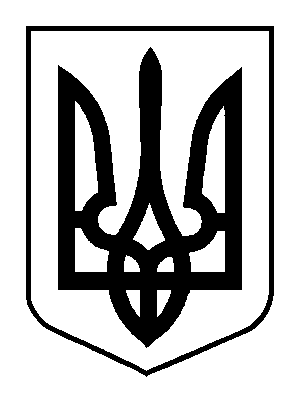 